HIM 2023MoHealthWINs Open Course LibraryInstructional Materials Required Textbook & Course Materials Schraffenberger, L.A. 2013. Basic ICD-10-CM/PCS Coding. Chicago: AHIMA Press.Schraffenberger, L.A. 2013. Basic ICD-10-CM/PCS Coding Exercises. Chicago: AHIMA Press.American Medical Association. 2013. ICD-10-CM 2013: The Complete Official Draft Code Set. Chicago: AMA.American Medical Association. 2013. ICD-10-PCS 2013: The Complete Official Draft Code Set. Chicago: AMA.Sayles, N. 2013. Health Information Management Technology. Chicago: AHIMA Press.McCuen, Sayles, and Schnering. Case Studies in Health Information Management. 2014. Cengage Learning.TechnologyThis course is taught through the Moodle course management system. To besuccessful, students need the following:High speed Internet accessAccess to the AHIMA Virtual Lab (via Internet)Microsoft WordWebcamComputer microphone headsetFlash drive designated for HIM*Adobe Reader (free download from http://www.adobe.com/downloads/)Microsoft Excel (optional for grade spreadsheet)Adobe Connect (through Internet link)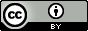 